6 ноября 2014 г. в Детском саду № 8 «Сказка» прошло Совещание по вопросам преемственности детского сада и школы в условиях Федеральных государственных образовательных стандартов дошкольного образования и начального общего образованияУчастники: члены Координационного совета по ФГОС Волховского муниципального района; муниципальная «рабочая группа» по введению ФГОС ДО;руководитель МО учителей начальных классов председатель ПМПК района; руководители ДОУ (заведующие и заместители заведующих по УВР); завучи по УВР по начальному уровню ОУ г.Волхов; руководитель МО психологов ДОУ районаПрограмма совещания:Открытие совещания – Васенькина С.Ю., заместитель заведующего по УВР ДОУ № 8Возрастные особенности детей старшего дошкольного возраста – Почтарева Н.В., педагог-психолог ДОУ № 8ФГОС ДО (краткий обзор: структура документа; основные идеи и принципы) – Новикова С.В., заместитель заведующего по УВР ДОУ № 18ФГОС НОО (краткий обзор: структура документа; основные идеи и принципы) – Горбунович Е.А., начальник информационно-методического отдела Результаты освоения ООП ДО (что такое «готовность к школе» и «подготовка к школе»; параллель между целевыми ориентирами и универсальными учебными действиями; использование технологии «портфолио» в ДОУ) – Маркешина Ю.А., заместитель заведующего по УВР ДОУ № 5Порядок передачи информации о детях с ОВЗ  (нормативные правила, документы, содержание и пр.) – Архипова Т.Н., председатель ПМПКРешение совещания (обсуждение выступлений, предложений; подведение итогов) Проект решений совещания:Активизировать деятельность по вопросам преемственности в условиях введения ФГОС ДО и НООИспользовать различные формы сетевого взаимодействия между дошкольными образовательными учреждениями и общеобразовательными школами через договорную основу (совместные педагогические советы по вопросам преемственности; взаимодействие МО ДОУ и МО учителей начальных классов, включая совместные тематические заседания; взаимопосещения; семинары-практикумы по изучению опыта использования вариативных форм, методов и приёмов работы в практике учителей и воспитателей; разработку и создание единой системы диагностических методик)В соответствии с требованиями ФГОС ДО, изменить название «Карта готовности к школе» на «Карту достижений ребенка 7 г.ж.». Поручить  «рабочей группе» и МО педагогов-психологов ДО пересмотреть содержание разделов «Карты» (в частности оставить разделы, касающиеся педагогической готовности с учетом целевых ориентиров, сделать акцент на соблюдении принципа индивидуализации)Выработать правила передачи информации на следующий уровень образования (из Детского сада в Школу) о детях с ОВЗ с учетом законодательных норм, при условии обеспечения непрерывности психофизического развития дошкольника и младшего школьника 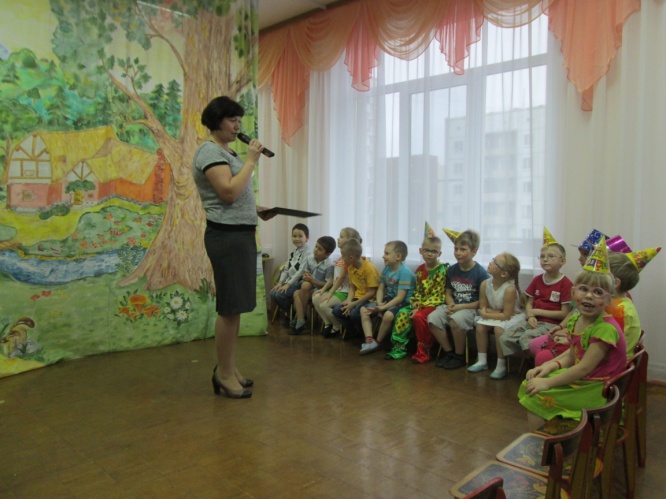 «Интервью» с выпускниками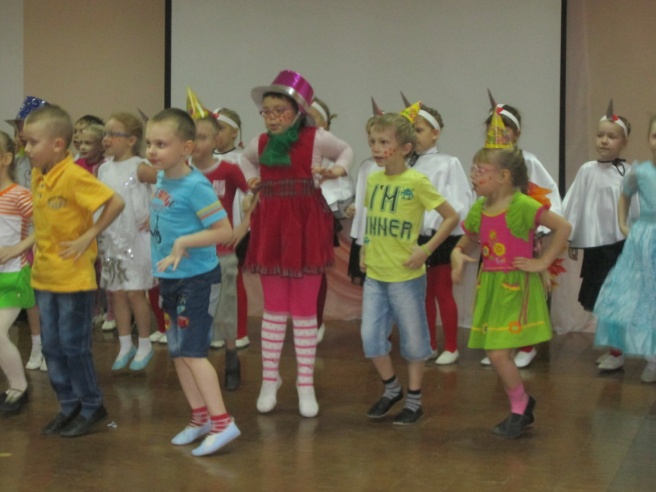 «Дошкольный флэшмоб»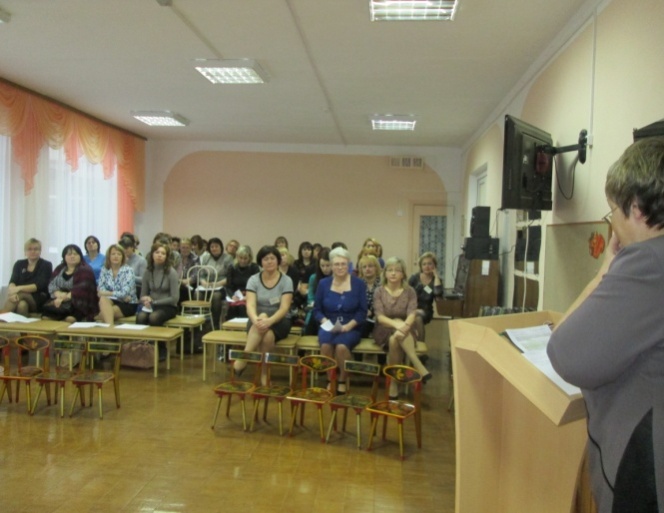 Выступление начальника информационно-методического отдела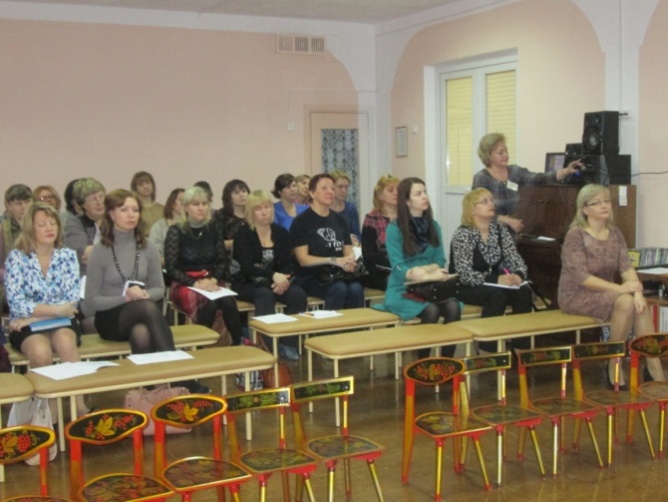 Участники Совещания